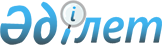 Об утверждении Правил признания производственной деятельности (технологического процесса) субъектов промышленно-инновационной деятельности деятельностью (технологическим процессом), связанной (связанным) с недропользованиемПриказ Министра по инвестициям и развитию Республики Казахстан от 24 мая 2018 года № 372. Зарегистрирован в Министерстве юстиции Республики Казахстан 11 июня 2018 года № 17034.
      Сноска. Заголовок – в редакции приказа и.о. Министра индустрии и инфраструктурного развития РК от 27.06.2022 № 366 (вводится в действие по истечении десяти календарных дней после дня его первого официального опубликования).
      В соответствии с пунктом 7 статьи 278 Кодекса Республики Казахстан "О недрах и недропользовании" ПРИКАЗЫВАЮ:
      Сноска. Преамбула – в редакции приказа и.о. Министра индустрии и инфраструктурного развития РК от 27.06.2022 № 366 (вводится в действие по истечении десяти календарных дней после дня его первого официального опубликования).


      1. Утвердить прилагаемые Правила признания производственной деятельности (технологического процесса) субъектов промышленно-инновационной деятельности деятельностью (технологическим процессом), связанной (связанным) с недропользованием.
      Сноска. Пункт 1 – в редакции приказа и.о. Министра индустрии и инфраструктурного развития РК от 27.06.2022 № 366 (вводится в действие по истечении десяти календарных дней после дня его первого официального опубликования).


      2. Признать утратившими силу:
      1) приказ Министра по инвестициям и развитию Республики Казахстан от 31 марта 2015 года № 380 "Об утверждении Правил признания производственной деятельности (технологического процесса) субъектов индустриально-инновационной деятельности деятельностью (технологическим процессом), связанной с недропользованием" (зарегистрирован в Реестре государственной регистрации нормативных правовых актов № 10758, опубликован 30 апреля 2015 года в информационно-правовой системе "Әділет");
      2) приказ исполняющего обязанности Министра по инвестициям и развитию Республики Казахстан от 8 февраля 2016 года № 167 "О внесении изменений и дополнений в приказ Министра по инвестициям и развитию Республики Казахстан от 31 марта 2015 года № 380 "Об утверждении Правил признания производственной деятельности (технологического процесса) субъектов индустриально-инновационной деятельности деятельностью (технологическим процессом), связанной с недропользованием" (зарегистрирован в Реестре государственной регистрации нормативных правовых актов № 13469, опубликован 15 апреля 2016 года в информационно-правовой системе "Әділет").
      3. Комитету индустриального развития и промышленной безопасности Министерства по инвестициям и развитию Республики Казахстан обеспечить:
      1) государственную регистрацию настоящего приказа в Министерстве юстиции Республики Казахстан;
      2) в течение десяти календарных дней со дня государственной регистрации настоящего приказа направление его копии на бумажном носителе и в электронной форме на казахском и русском языках в Республиканское государственное предприятие на праве хозяйственного ведения "Республиканский центр правовой информации" для официального опубликования и включения в Эталонный контрольный банк нормативных правовых актов Республики Казахстан;
      3) размещение настоящего приказа на интернет-ресурсе Министерства по инвестициям и развитию Республики Казахстан;
      4) в течение десяти рабочих дней после государственной регистрации настоящего приказа в Министерстве юстиции Республики Казахстан представление в Юридический департамент Министерства по инвестициям и развитию Республики Казахстан сведений об исполнении мероприятий, согласно подпунктам 1), 2) и 3) настоящего пункта.
      4. Контроль за исполнением настоящего приказа возложить на курирующего вице-министра по инвестициям и развитию Республики Казахстан.
      5. Настоящий приказ вводится в действие с 29 июня 2018 года и подлежит официальному опубликованию. Правила признания производственной деятельности (технологического процесса) субъектов промышленно-инновационной деятельности деятельностью (технологическим процессом), связанной (связанным) с недропользованием
      Сноска. Правила – в редакции приказа и.о. Министра индустрии и инфраструктурного развития РК от 27.06.2022 № 366 (вводится в действие по истечении десяти календарных дней после дня его первого официального опубликования). Глава 1. Общие положения
      1. Настоящие Правила признания производственной деятельности (технологического процесса) субъектов промышленно-инновационной деятельности деятельностью (технологическим процессом), связанной (связанным) с недропользованием (далее - Правила) разработаны в соответствии с пунктом 7 статьи 278 Кодекса Республики Казахстан "О недрах и недропользовании" (далее – Кодекс о недрах) и определяют порядок признания производственной деятельности (технологического процесса) субъектов промышленно-инновационной деятельности деятельностью (технологическим процессом), связанной (связанным) с недропользованием.
      2. В настоящих Правилах используются следующие основные понятия:
      1) уполномоченный орган в области государственного стимулирования промышленности (далее – уполномоченный орган) – центральный исполнительный орган, осуществляющий руководство в сфере промышленности, а также в пределах, предусмотренных законодательством Республики Казахстан, межотраслевую координацию и участие в реализации государственного стимулирования промышленности;
      2) заявитель - лицо, заинтересованное в признании его производственной деятельности (технологического процесса) связанной (связанным) с недропользованием, для получения лицензии на разведку или добычу твердых полезных ископаемых;
      3) субъекты промышленно-инновационной деятельности – физические и (или) юридические лица, простые товарищества, реализующие промышленно-инновационные проекты либо осуществляющие деятельность по продвижению отечественных товаров, работ и услуг обрабатывающей промышленности на внутренний и (или) внешние рынки;
      4) Национальный центр - Республиканское государственное предприятие на праве хозяйственного ведения "Национальный центр по комплексной переработке минерального сырья". Глава 2. Порядок признания производственной деятельности (технологического процесса) субъектов промышленно-инновационной деятельности деятельностью (технологическим процессом), связанной (связанным) с недропользованием
      3. Производственная деятельность (технологический процесс) субъектов промышленно-инновационной деятельности признается связанной (связанным) с недропользованием при принятии следующих обязательств:
      1) твердые полезные ископаемые, полученные ими в результате операций по добыче твердых полезных ископаемых, будут использоваться исключительно в качестве сырья и (или) топлива в рамках реализации промышленно-инновационных проектов, включенных в Единую карту индустриализации, утверждаемой в соответствии с подпунктом 7) статьи 9 Закона "О промышленной политике" (далее – Единая карта индустриализации);
      2) доля внутристрановой ценности в работах и услугах, приобретаемых для проведения операций по недропользованию, устанавливаемая в условиях контрактов на недропользование, лицензий на добычу твердых полезных ископаемых, должна составлять не менее пятидесяти процентов от общего объема приобретенных работ и услуг в течение календарного года;
      3) выплата среднемесячного размера заработной платы, производится на уровне выше среднего статистического показателя соответствующего региона;
      4) стоимость промышленно-инновационного проекта составляет не менее 14 500 000 месячных расчетных показателей;
      5) реализация проекта в соответствии с план-графиком, предусмотренным подпунктом 2) пункта 4 настоящих Правил.
      Условие, установленное в части первой настоящего пункта, является неизменным на протяжении всего срока реализации соответствующего промышленно-инновационного проекта и всего срока реализации лицензии на недропользование, заключенного с субъектом промышленно-инновационной деятельности, деятельность (технологический процесс) которых связана (связан) с недропользованием, вне зависимости от передачи или перехода права недропользования другому лицу (другим лицам).
      Сноска. Пункт 3 - в редакции приказа Министра индустрии и инфраструктурного развития РК от 17.04.2023 № 260 (вводится в действие по истечении десяти календарных дней после дня его первого официального опубликования).


      4. Заявитель, подает в уполномоченный орган заявление на признание производственной деятельности (технологического процесса) субъектов промышленно -инновационной деятельности деятельностью (технологическим процессом), связанной (связанным) с недропользованием (далее - Заявление) в произвольной форме с приложением следующих документов:
      1) паспорт проекта по форме, согласно Правилам включения промышленно-инновационных проектов в единую карту индустриализации, утвержденным Постановлением Правительства Республики Казахстан от 20 июня 2022 года № 409 (далее - Правила включения проектов);
      2) план-график реализации проекта по форме, предусмотренной Правилами включения проектов;
      3) копии документов, подтверждающие проработку финансирования проекта (договор и/или контракт о финансировании проекта);
      4) заключение уполномоченного органа по изучению недр на свободность и наличие утвержденных запасов на дату выдачи такого заключения;
      5) слайд-презентацию на одной странице, содержащий следующие сведения: наименование и цель проекта, место и период его реализации, общую стоимость проекта, ожидаемые результаты;
      6) письменное обоснование необходимости получения лицензии на недропользование для обеспечения производственной деятельности (технологического процесса) сырьем и (или) топливом в объемах достаточных и обоснованных для получения лицензии на разведку или добычу твердых полезных ископаемых;
      7) информацию по проекту для инвестиционных проектов в соответствии с Правилами включения проектов.
      5. Рабочий орган, создаваемый из работников структурных подразделений уполномоченного органа и Национального центра, в течение 10 (десяти) рабочих дней с момента получения заявления, при его соответствии требованиям пункта 4 настоящих Правил, принимает его на рассмотрение для составления проекта заключения.
      При несоответствии заявления и приложенных документов требованиям пункта 4 настоящих Правил, рабочий орган в течение пяти рабочих дней возвращает заявление. Возврат заявления не лишает Заявителя права повторного обращения при устранении недостатков.
      6. Проект заключения о признании производственной деятельности (технологического процесса) субъекта промышленно-инновационной деятельности деятельностью (технологическим процессом), связанной (связанным) с недропользованием составляется в произвольной форме, в срок не более двадцати рабочих дней с момента принятия заявления на рассмотрение и содержит выводы по следующим основным направлениям:
      1) является ли заявитель субъектом промышленно-инновационной деятельности, реализующим промышленно-инновационный проект, включенный в Единую карту индустриализации;
      2) относится ли выпускаемая продукция заявленного проекта к перечню видов деятельности (технологического процесса) для признания производственной деятельности, связанной (связанным) с недропользованием, определенным приложением к настоящим Правилам;
      3) является ли производственная деятельность (технологический процесс) субъекта промышленно-инновационной деятельности, осуществляемой в приоритетных секторах экономики, деятельностью (технологическим процессом), связанной (связанным) с недропользованием.
      7. После формирования проекта заключения, рабочий орган в течение пятнадцати рабочих дней выносит его на заседание Комиссии, создаваемой уполномоченным органом для рассмотрения вопросов признания производственной деятельности (технологического процесса) субъектов промышленно -инновационной деятельности деятельностью (технологическим процессом), связанной (связанным) с недропользованием (далее - Комиссия).
      8. Председателем Комиссии является заместитель руководителя уполномоченного органа, курирующий соответствующие вопросы.
      Председатель Комиссии руководит ее деятельностью, проводит заседания, планирует ее работу и осуществляет общий контроль за реализацией ее решений. Во время отсутствия председателя Комиссии его функции выполняет заместитель председателя Комиссии.
      В состав комиссии входят представители Комитета индустриального развития, Комитета геологии и Департамента недропользования по твердым полезным ископаемым Министерства индустрии и инфраструктурного развития Республики Казахстан, Министерства национальной экономики Республики Казахстан.
      Заседания Комиссии считаются правомочными, при присутствии не менее пятидесяти процентов от общего числа членов Комиссии. Состав Комиссии состоит из нечетного количества.
      Решения Комиссии принимаются большинством голосов от общего числа присутствующих на заседании членов. Члены Комиссии обладают равными голосами при принятии решений. При равенстве голосов принятым считается решение, проголосованное председателем Комиссии.
      Сноска. Пункт 8 - в редакции приказа Министра индустрии и инфраструктурного развития РК от 17.04.2023 № 260 (вводится в действие по истечении десяти календарных дней после дня его первого официального опубликования).


      9. Комиссия, принимая решение, руководствуется действующими законодательными актами Республики Казахстан.
      Комиссия утверждает заключение. Заключение подписывается всеми присутствующими членами Комиссии.
      Решение Комиссии направляется Заявителю рабочим органом в течение десяти рабочих дней после заседания. Перечень видов деятельности (технологического процесса) для признания
производственной деятельности, связанной (связанным) с недропользованием
      Примечание: расшифровка аббревиатуры:ОКЭД – Общий классификатор видов экономической деятельности
					© 2012. РГП на ПХВ «Институт законодательства и правовой информации Республики Казахстан» Министерства юстиции Республики Казахстан
				
      Министрпо инвестициям и развитиюРеспублики Казахстан 

Ж. Қасымбек
Утверждены 
приказом Министра по 
инвестициям и развитию
Республики Казахстан
от 24 мая 2018 года № 372Приложение к Правилам
признания производственной
деятельности (технологического
процесса) субъектов
промышленно- инновационной
деятельности деятельностью
(технологическим процессом),
связанной (связанным)с недропользованием
Сектор экономики
Код ОКЭД
Виды деятельности согласно ОКЭД
1
2
3
1. Черная металлургия
24.10
Производство чугуна, стали и ферросплавов
1. Черная металлургия
24.20
Производство труб, трубок, полых профилей, фитингов из стали
1. Черная металлургия
24.31
Холодное волочение
1. Черная металлургия
24.32
Холодная прокатка лент и узких полос
1. Черная металлургия
24.33
Холодная штамповка или гибка
1. Черная металлургия
24.34
Производство проволоки путем холодного волочения
1. Черная металлургия
24.51
Литье чугуна
1. Черная металлургия
24.52
Литье стали
2. Цветная металлургия
24.41
Производство благородных (драгоценных) металлов
2. Цветная металлургия
24.42
Производство алюминия
2. Цветная металлургия
24.43
Производство свинца, цинка и олова
2. Цветная металлургия
24.44
Производство меди
2. Цветная металлургия
24.45
Производство прочих цветных металлов
2. Цветная металлургия
24.53
Литье легких металлов
2. Цветная металлургия
24.54
Литье прочих цветных металлов
3. Агрохимия
20.15
Производство удобрений и азотосодержащих соединений
3. Агрохимия
20.20
Производство пестицидов и прочей агрохимической продукции